The photoprotective properties of α-tocopherol phosphate against long-wave UVA1 (385 nm) radiation in keratinocytes in vitroM M Saleh a, K P Lawrence b, S A Jones *c and A R Young ba Department of Pharmaceutics and Pharmaceutical Technology, School of Pharmacy, The University of Jordan, Amman 11942, Jordanb King’s College London, St John’s Institute of Dermatology, Guy’s Hospital, London, SE1 9RT, UKc Institute of Pharmaceutical Science, Faculty of Health Sciences & Medicine, Franklin-Wilkins Building, King's College London, 150 Stamford Street, London SE1 9NH, UK*Corresponding author: Dr. S. A. Jones. King’s College London. School of Cancer and Pharmaceutical Sciences, Faculty of Life Sciences & Medicine, Franklin-Wilkins Building, 150 Stamford Street, London SE1 9NH. Tel: +44 (0)207 848 4843. Fax: +44 (0)207 848 4800. Email: stuart.jones@kcl.ac.ukSupporting Information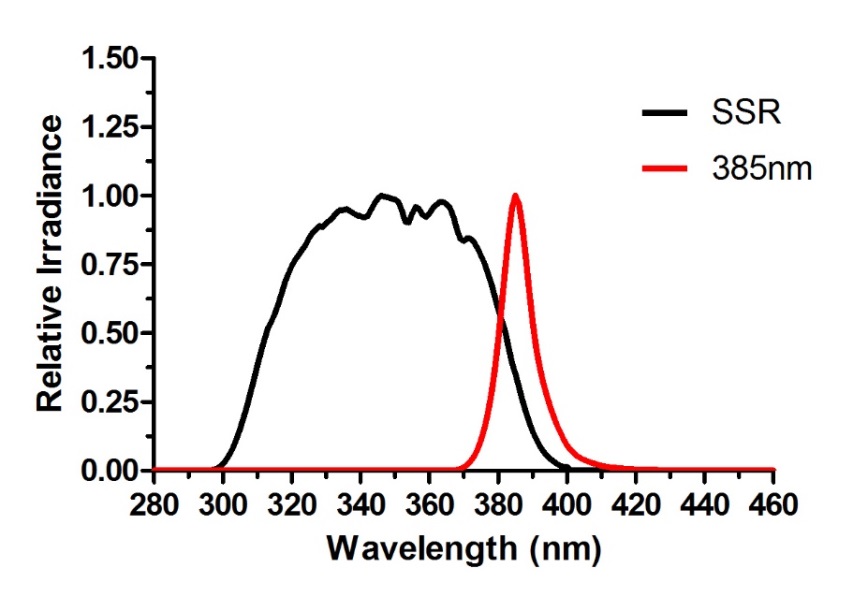 Fig.S1: The spectral outputs of the radiation sources. The spectral output of the sources used in all the studies as measured with a Bentham spectroradiometer (details below in dosimetry section) from 280-460 nm.Table S1: Spectral waveband analyses of the radiation sources. The spectral breakdown of each of the sources used in all the studies as measured.Table S2: The doses of SSR used and percentage reduction in absorbance for α-TP and α-T photostability study. The equivalent doses (J/cm2) for each dose (SED) used to test the photostability of 0.5 mg/mL (1 mM) α-TP or 0.43 mg/mL (1 mM) of α-T. The percentage degradation compared to 0 SED as measured by UV spectrometry between 278-320 nm (n=3).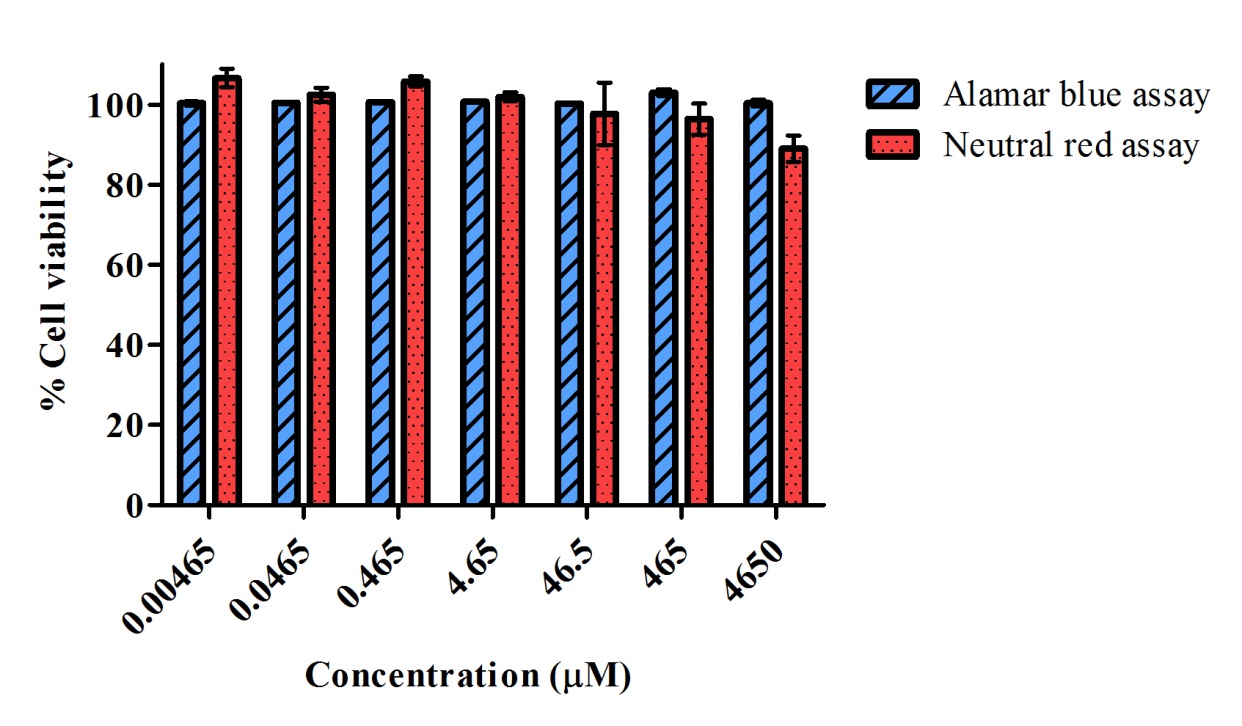 Fig.S2: Tolerability of HaCaT keratinocytes when treated with (0.005-4,650 μM) of α-T diluted in 0.5% ethanol, 95% Dulbecco's modified eagle's cell culture medium (with FBS) at 37°C for 24 hours. The α-T was well tolerated by the HaCaT keratinocytes when assessed using both the Alamar blue® (blue columns) and neutral red (red columns) cell viability assays. All the concentrations show viability ≥ 90%.  Data represents mean ± standard deviation, (n=3).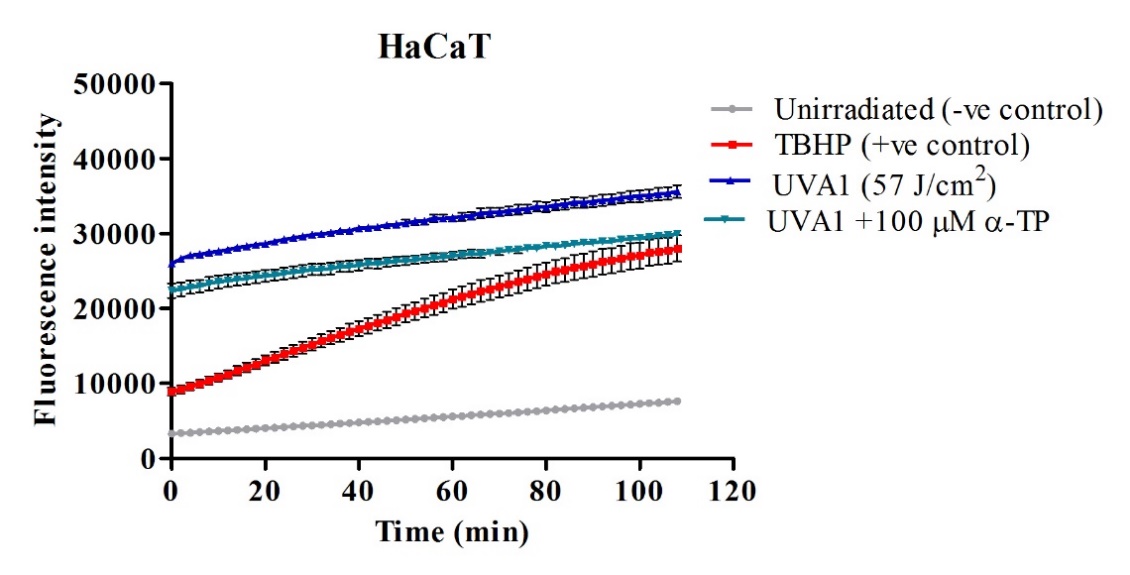 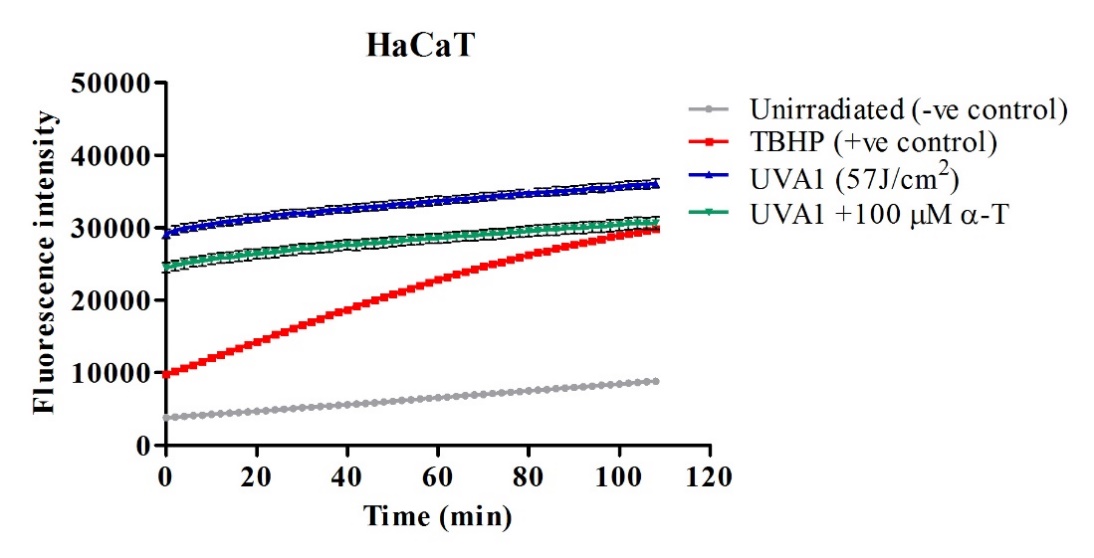 Fig.S3: Pre-treatment studies on HaCaT keratinocytes. The generation of ROS in HaCaT keratinocytes at 2 min intervals after UVA1 irradiation over 1.8-2 h. HaCaT were pretreated with 100 µM of α-TP and α-T for 24 h and subsequently re-incubated with 20 µM DCFDA for 45 min and then immediately washed with PBS and exposed to a UVA1 dose of 57 J/cm2. The TBHP was added into the reserved positive control wells at at concentration of 250 µM. Data represent mean ± SD (n=3).Table S3: The generation of ROS in HaCaT keratinocytes pre-treated with antioxidants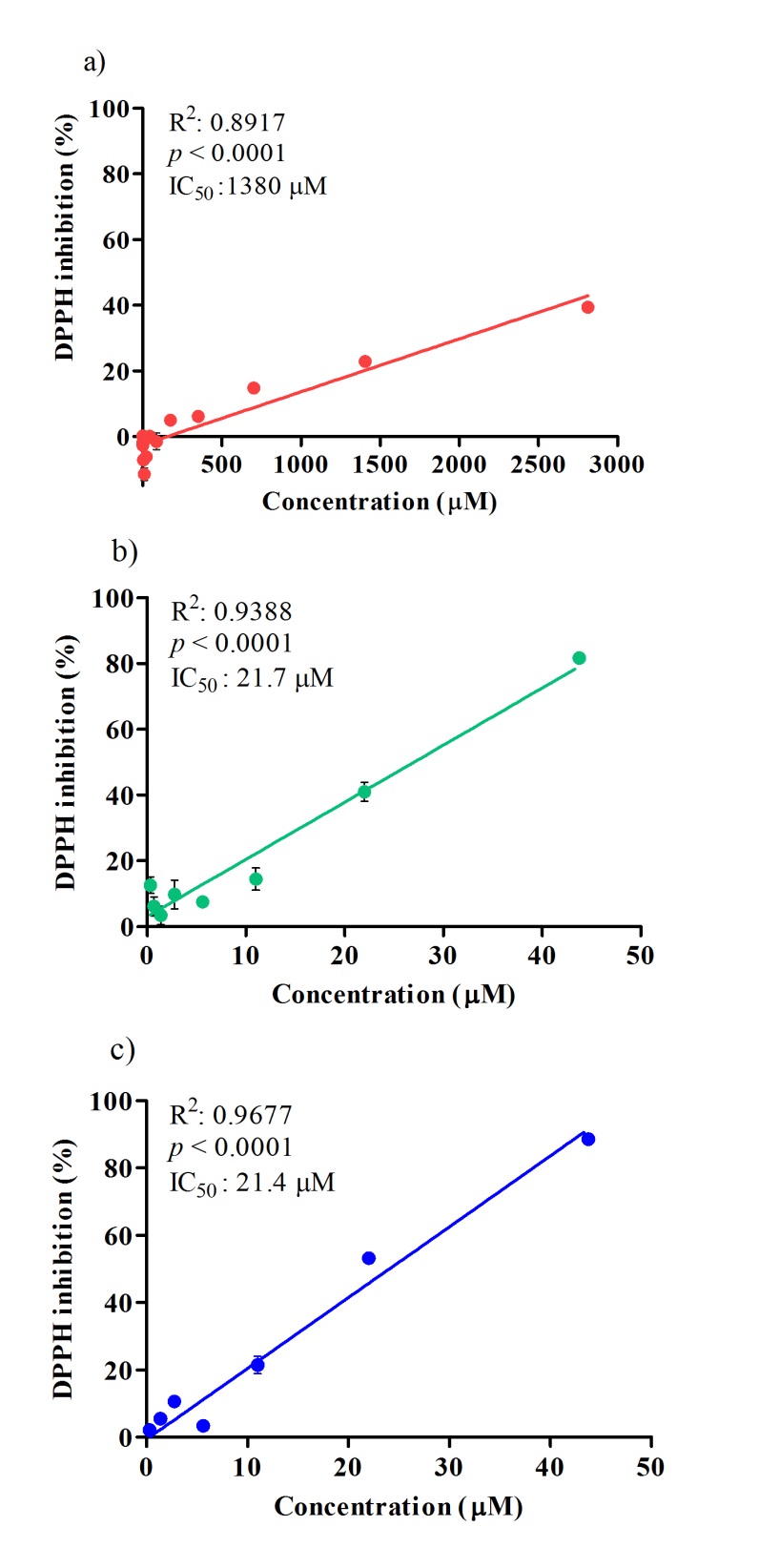 Fig.S4: The DPPH radical scavenging/inhibition activity of α-TP (a), L-ascorbic acid (b), and α-T (c). All tested antioxidants show an ability to quench the DPPH radical as a measure of radical scavenging activity in a concentration-dependant manner. All compounds demonstrated significant activity (p < 0.0001, linear regression analysis). The standard deviation was too small to be seen (n=3).SourceRegionWavelength (nm)% of total irradianceSSRUVC250-2800SSRUVB280-32012SSRUVA320-40088SSRVisible400-5000SSRTotal280-500100385 nmUVC250-2800385 nmUVB280-3200385 nmUVA320-40094.82385 nmVisible400-5005.18385 nmTotal280-500100Dose (SED)Exposure time Dose (J/cm2)Abs. at 288 nm% degradation of α-TPAbs. at 291 nm% degradation of α-T00 s00.92 ± 0.0200.78 ± 0.0801070 s  17.80.92 ± 0.020.030.81 ± 0.043.2220140 s  35.60.93 ± 0.031.410.77 ± 0.82-1.6130210 s 53.3 0.93 ± 0.021.920.73 ± 0.04-6.6540280 s 71.1 1.01 ± 0.0310.180.73 ± 0.11-6.9550350 s 88.9 1.02 ± 0.0511.340.67 ± 0.06-14.61Condition Condition Positive control (TBHP)385 nm UVA1 (57 J/cm2)385 nm UVA1 (57 J/cm2) + pre-treatment (100 µM)HaCaT + pre-αTP-8,414,000-14,220,000-10,800,000HaCaT + pre-α-T-7,685,000-13,020,000-9,908,000